Publicado en  el 27/11/2014 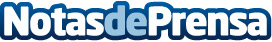 Básico 40 y el nuevo Opel Corsa traen a David Bisbal en directo  El nuevo Opel Corsa sigue vinculado a la música gracias a la celebración de sus ya famosos conciertos “Básico 40 Opel Corsa”, junto a Los 40 Principales. Esta vez, el protagonista será el cantante David Bisbal, que realiza el último concierto de la gira “Tú y yo”, el próximo lunes 22 de diciembre, a las 13.00 horas, en el Círculo de Bellas Artes de Madrid.Datos de contacto:OPELNota de prensa publicada en: https://www.notasdeprensa.es/basico-40-y-el-nuevo-opel-corsa-traen-a-david_1 Categorias: Música http://www.notasdeprensa.es